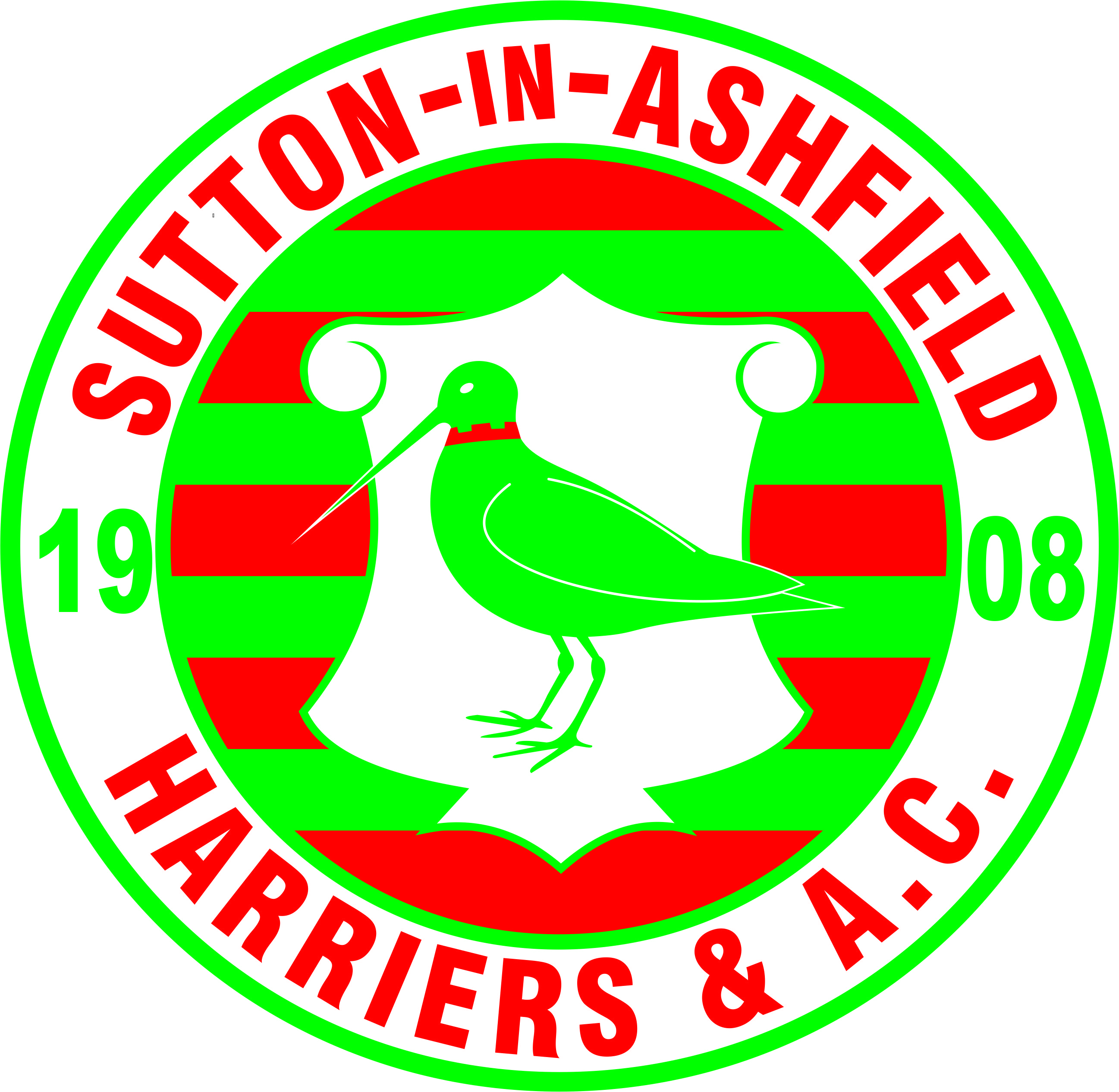                                                  Sutton-in-Ashfield Harriers & Athletic Club				                                                 Founded 1908                                                 Web site – http://www.sutton-in-ashfield-harriers.co.ukMinutes of Committee Meeting   23/09/19Members Present  Paul Whittingham, Sue Chillingworth, Phill Bird, Julie Mitchell, Jordan Mitchell, Conrad Watson, Claire Watson, James Simpson Paul Beasley	Apologies for Absence     Helen Burnham, Nick BurnsideMinutes of the Previous Meeting     Accepted,  Matters ArisingJordan has not yet purchased a pole vault bagSilver plate trophy, not been worked on yetEquipment list continually ongoing – people to alert committee when anything is wornPhil had info back regarding club crest for vests. Its ok for us to have one, so committee decided it would be put on all new vets and try to get it put on the existing ones we have in stock. All in favour for It to be positioned in the centre, chest level.Paul W showed us a new club vest, in a different material, very light and silky. Julies concerns was for the younger ones, so Paul will have a word with the supplier to see if he has something else for them, just a little less flimsly.CorrespondenceSue sent out correspondence, Tracey Parker is now wanting to move onto the next coaching level. This was agreed for her to do so.Treasurers ReportNew MembersNeve Hollingworth, Maddy Smith, Matt Frost. Frost Family ( Harvey, Henry, Archie, Issac) & Cole BeckDelegates Reports    Sent out, Clare has one other that will be on the next minutesAOBSue – Presentation eveningMedals – pre ordered, athletes to let us know if they have reached the standards for RRTombola prizes requiredTickets been printed and will now go on sale £8 Adult, £30 Family#All committee to bring cakes on the afternoon of setting up, if not available for this, then give to someone else to bringSuggested next year that the club would pay for the engraving of trophies if athletes required thisAthletes money will be awarded to Iris Clarke & Cameron TurnerPaul W to ask Luke Wigman again to present on the eveningPhotographer will be David AllcockJulie  Rushcliffe have dropped out of our composite YDL U/17 & U/20 team. Just leaves Mansfield and us.PhillSuggested we give out service medal, bronze silver & gold to various people oat the club. These will be given to John Knight, Mick Moakes & Mick Davies this year.ClaireClaire offered her services in place of Tracy Parker with the youngster’s group. She is also interested in going on a coaching course to help in this group. Sue to send her details.ConradHelen Burnham sent a letter via Conrad to be read out at this meeting, it was regarding an incident between Herself, Ben and Harold. The committee sat and listened. Next Meeting 28th October 2019 6.45pm